РОССИЙСКАЯ ФЕДЕРАЦИЯАДМИНИСТРАЦИЯ ГОРОДСКОГО ОКРУГА«ГОРОД КАЛИНИНГРАД»Комитет по образованиюмуниципальное автономное дошкольное образовательное учреждениегорода Калининграда  детский сад № 129_____________________________________________________________________________________                                             Россия, 236013, Калининградская область,                            Электронная почта: sad 129@eduklg.ru  г.Калининград , ул.Алданская 22в                                             73-60-53;73-60-54;73-60-58   Аналитическая таблица МАДОУ д/с № 129 –  опорной площадки в  системе духовно-нравственного воспитанияИсп.: заместитель заведующего МАДОУ д/с № 129 Никулина Е.Ю.Тел.: 73-60-58ДООМуниципальное дошкольное образовательное учреждение детский сад № 129ФИО заведующего Контактный телефонМанчук Елена Викторовна73-60-53Заместитель заведующегоКонтактный телефонНикулина Елена Юрьевна73-60-58Рабочая группа (ФИО, должность)1. Дрогалова Ирина Николаевна, воспитатель2. Концевая Светлана Викторовна, музыкальный руководитель3. Чайко Елена Салихзяновна, инструктор по физической культуре4. Герасимова Виктория Сергеевна, воспитатель5. Алексеева Татьяна Васильевна, музыкальный руководитель6. Куковякина Надежда Валерьевна, воспитатель7. Никулина Елена Юрьевна, заместитель заведующего№№Критерии анализаСодержаниеПояснения, примечания11Парциальные программы по направлению ДНВРабочая программа «Приобщение детей к истокам русской народной культуры».Возрастная категория: 2-7 летМесто в ООП: вариативная часть 1 раз в месяц(Причина выбора данной программы, ее место в ООП, возраст детей, которые занимаются по программам и т.д.)22Наполнение раздела сайтаОписание программы, программаПлан работы на учебный годФотоотчетГрамоты, достиженияКурсы Отчеты о деятельности учреждения по духовно-нравственному воспитаниюОфициальный сайт: раздел «Сведения об образовательной организации», раздел «Инновационная деятельность», подраздел «Духовно-нравственное воспитание».33Традиции ДОО•	чествование именинников (взрослых и детей);•	ежегодный День открытых дверей;•	День знаний;•	тематическая неделя «Народная культура и традиции ДОУ»;•	День Матери;•	совместный спортивный праздник «Папа, мама, я –спортивная семья» , •	Спорт шоу «Один дома с папой», •	«Выставка «Герб моей семьи»»;•	Школа юных космонавтов;•	Тематическая неделя «Великая Победа»;•	День защиты детей «Праздник детской улыбки»•	День семьи•	День России44Количество групп/человек, охваченных программами ДНВ15 групп/44955Проектная, кружковая деятельностьДолгосрочный проект «Использование малых форм фольклора в образовательной деятельности в первой младшей группе», воспитатель Желтоногова Е.В.;Долгосрочный проект «Сказка, как средство духовно-нравственного воспитания дошкольников», воспитатель Вдовкина Е.В.;Долгосрочный проект "Духовно-нравственное воспитание посредством чтения художественной литературы", воспитатель Москалева Е.А.Долгосрочный проект «Народные подвижные игры, их значение в физическом воспитании дошкольников», инструктор по физической культуре Чайко Е.С.Долгосрочный проект «Роль народных праздников в приобщении дошкольников к русским народным традициям», музыкальный руководитель Концевая С.В.66Участие воспитанников в конкурсах, фестиваляхСентябрь – городской конкурс «Крепкая семья-крепкая Россия» - 3 воспитанника;Сентябрь – областной конкурс творческих работ «Вечное слово» - 2 воспитанника; Ноябрь – городской конкурс, посвященный Дню матери – 2 воспитанника;Март – фестиваль-конкурс православной поэзии «Вначале было слово…» - 1 воспитанник;Апрель – областной открытый конкурс по декоративно-прикладному творчеству «Пасху весело встречаем» -4 воспитанника.77Работа с педагогическим коллективомМастер – класс инструктора по физической культуре Чайко Е.С. для педагогов «Приобщение дошкольников к здоровому образу жизни через русские народные игры»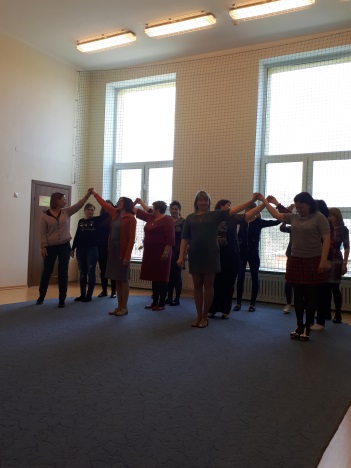 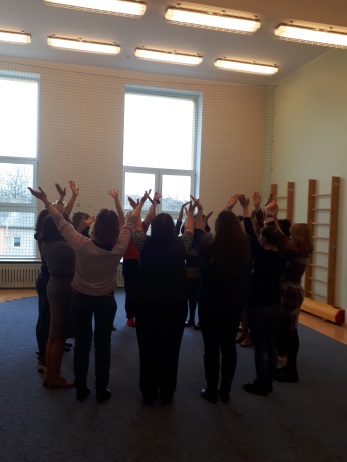 77Работа с педагогическим коллективомКруглый стол «Духовно-нравственное воспитание детей в МАДОУ д/с № 129»77Работа с педагогическим коллективомМастер-класс музыкального руководителя Концевой С.В. «Русские народные игры, как метод музыкального воспитания и освоения фольклора детьми»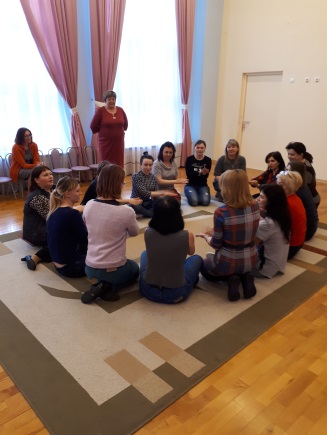 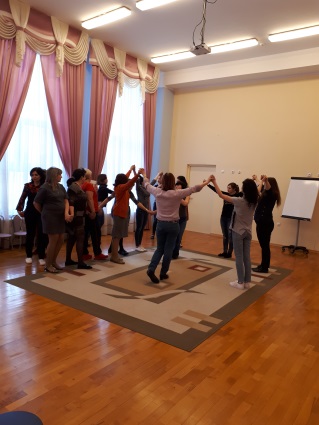 Участие педагогов в различных семинарах города по плану КОИРО, УМЦ им. С.А. Рачинского, МАУ «Учебно-методический образовательный центр».Работа педагогического коллектива в рамках первой годовой задачи «Воспитание толерантности у детей дошкольного возраста на основе приобщения их к русской народной культуре».Работа в рамках подготовке к первой годовой задаче включала:Изучение деятельности педагогов по воспитанию толерантности у детей через русские народные сказки;Методическая неделя  «Волшебный калейдоскоп»- театрализованная деятельность дошкольников по сценариямрусских народных сказок.Семинар-практикум «Воспитание толерантности у детей дошкольного возраста на основе приобщения их к русской народной культуре».Смотр-конкурс  народно-прикладного искусства.Областной семинар-практикум  «Русские народные игры, как средство приобщения дошкольников к истокам русской народной культуры».88Курсы повышения квалификации по теме «Наставничество в сфере духовно-нравственного образования и воспитания», 42ч. – 2 педагога;«Духовно-нравственное развитие и воспитание в дошкольных образовательных организациях» - 3 педагога.Планируемое обучение по программам ПК – 20 педагогов.99Участие педагогов в конкурсах, фестиваляхАвгуст – городской конкурс образовательных учреждений «Образования и семья», воспитатель Герасимова В.С.;Ноябрь – фестиваль искусств педагогов «Так зажигают звезды», номинация «Мастерская умельцев», материал по декоративно-прикладному творчеству – воспитатели: Эчкенко Ю.Н., Титова Е.С., инструктор по физической культуре Чайко Е.С.;Апрель – областной открытый конкурс по декоративно-прикладному творчеству «Пасху весело встречаем» - воспиатели: Москалева Е.А., Дегелева М.А., Герасимова В.С., Козулина Г.М., Вдовкина Е.В., Куковякина Н.В.10Публикации воспитателя Куковякиной Н.В.Публикации воспитателя Куковякиной Н.В.02.2018 «Страна Калининград», конкурсная работа «Вся жизнь театр»Городской10Публикации воспитателя Куковякиной Н.В.Публикации воспитателя Куковякиной Н.В.12.2017 Электронный всероссийский журнал «Игры и игрушки» для педагогов и детей «Новогодний сувенир по мотивам народной куклы»Всероссийский10Публикации воспитателя Куковякиной Н.В.Публикации воспитателя Куковякиной Н.В.10.2018 «Маленькая страна Калининград», публикация «Тихая охота» с воспитанницей Грилиненко УльянойГородской 10Публикации воспитателя Куковякиной Н.В.Публикации воспитателя Куковякиной Н.В.10.2018 Всероссийский семейный клуб «Ниши руки не для скуки», статья родительское собраниеВсероссийский10Публикации воспитателя Куковякиной Н.В.Публикации воспитателя Куковякиной Н.В.10.2018 Областной конкурс знатоков истории, приуроченный к 100  ВКСМ, благодарственное письмоОбластной10Публикации воспитателя Куковякиной Н.В.Публикации воспитателя Куковякиной Н.В.10.2018 «Арт Калининград  - 2018» в Балтик Экспо ко Дню матери (персональная выставка кукол, мастер-класс для родителей «Авторская кукла Хозяюшка на основе традиционной народной куклы», мастер-класс для детей «Открытка для мамы»ГородскойПубликации воспитателя Куковякиной Н.В.Публикации воспитателя Куковякиной Н.В.11.2018 Обмен опытом на базе Балтийского центра социальных инноваций (выставка кукол из вторсырья) ГородскойПубликации воспитателя Куковякиной Н.В.Публикации воспитателя Куковякиной Н.В.12.2018 Серия новогодних и рождественских мастер-классов (сувениры, открытки) на базе Калининградской областной детской библиотеки им А.П ГайдараОбластнойПубликации воспитателя Куковякиной Н.В.Публикации воспитателя Куковякиной Н.В.12.2018 «Сорочинская ярмарка» - парк Юность, мастер-класс «Ангел»Городской12.2018 Благотворительная новогодняя елка для детей, родителей в п. ГолубеваОбластной 01.2019 «Раз в Крещенский вечерок», мастер –класс «Рождественский ангел» для пожилых людей в центр в центре социального обслуживания населения в г. Калининграде, благодарственное письмо, отзыв директора М.Н. МатрохинаГородской 02.2019 Проект «Я ученый» с учащимися воскресной школы «Родник» при ДК «Машиностроитель», из-во при БФУ им. КантаОбластной02.2019 Мастер-класс «Поздравим наших пап» на базе детской  областной библиотеки им. ГайдараОбластной02.2019 Областной конкурс «В поисках добра» с учащимися воскресной школы «Родник», посвященный году ДобровольцаОбластной03.2019 Мастер-класс в Православной гимназии «Кукла Масленица»Городской03.2019 Мастер-класс «Подарок маме», на базе областной детской библиотеки им. Гайдара Областной03.2019 Мастер-класс для родителей «Масленица» в п. Космодемьянского Городской03.2019 Мастер-класс в социальном центре для пенсионеров и инвалидов «Боярина-хозяюшка» Городской 03.2019 Мастер-класс для детей и родителей воскресной школы при Крестовоздвиженском храме «Кукла Нюра», подготовка к Вербному воскресенью Городской 03.2019 Областной мастер-класс «Вечерние посиделки»Областной04.2019 Мастер-класс на базе областной детской библиотеки им.Гайдара приуроченный к Дню Космонавтики «Какой он парень был»Областной04.2019 Мастер-класс «Пасху весело встречаем» при ДК «Машиностроитель»Городской04.2019 «Мастерская добрых дел», мастер-класс «Пасхальная открытка», благотворительный фонд «Верю в чудо»Городской1111Презентация опыта педагогов Воспитатель Куковякина Надежда Валерьевна (Описание лучшего опыта)1.Открытый городской фестиваль-конкурс русской народной росписи и декоративно-прикладного творчества «Золотые ворота», диплом I степени в номинации «Декоративно-прикладное творчество»:Персональная выставкаМастер-класс для жителей п. Космодемьянского 2. Открытый цикл занятий и мастер-классов в Воскресной школе «Родник», ДК «Машиностроитель», библиотека №6 (сетевое сотрудничество):13.10 Осенние загадки старого Филина20.10 дары Осени27.10 Лаборатория творчества10.11 Братья наши меньшие-хитрый лис.Воспитатель Куковякина Надежда Валерьевна (Описание лучшего опыта)1.Открытый городской фестиваль-конкурс русской народной росписи и декоративно-прикладного творчества «Золотые ворота», диплом I степени в номинации «Декоративно-прикладное творчество»:Персональная выставкаМастер-класс для жителей п. Космодемьянского 2. Открытый цикл занятий и мастер-классов в Воскресной школе «Родник», ДК «Машиностроитель», библиотека №6 (сетевое сотрудничество):13.10 Осенние загадки старого Филина20.10 дары Осени27.10 Лаборатория творчества10.11 Братья наши меньшие-хитрый лис.1212Взаимодействие с родителямиСентябрь – Диалоговая площадка в рамках городского форума «Вера, Надежда, Любовь в Российской семье»Сентябрь – торжественный концерт ко дню пожилого человека;Ноябрь – праздничные мероприятия, посвященные «Дню матери»;Декабрь – Семинар-практикум для родителей «Духовно-нравственное воспитание детей посредством народной музыки»Февраль – Круглый стол с родителями на тему «Семейные ценности»Декабрь – Мероприятия посвященные международному дню инвалидовАпрель – Совместные мероприятия с родителями в рамках благотворительного марафона «Ты нам нужен!»1313Взаимодействие с социальными партнерами, сетевое взаимодействиеКОИРОБалтийский федеральный университет им. Э. КАНТА – площадка для студентов (практические занятия)МАОУ СОШ № 53ДК «Машиностроитель»Детская школа искусств «Гармония»Дом престарелых  «Сосновая усадьба» поселок Александра Космодемьянского 1414Взаимодействие с РПЦ-1515Проблемы, затруднения-1616Перспективы развития направленияПродолжить работу опорной площадки по совершенствованию системы духовно-нравственного развития и  воспитанию детей;Обобщить опыт работы по духовно-нравственному воспитанию нашего учреждения на городских, областных уровнях;Продолжить работу по преемственности в рамках духовно-нравственного воспитанию с МАОУ СОШ № 53, ДК «Машиностроитель», «Детская школа искусств «Гармония».